dk;kZy; izkpk;Z] 'kkldh; MkW-ok-ok-ikV.kdj dU;k LukrdksRrj egkfo|ky;]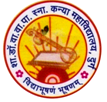 dsUnzh; fo|ky; ds ikl] tsyjksM nqxZ  ¼N-x-½iwoZ uke&'kkldh; dU;k egkfo|ky;]nqxZ ¼N-x-½ Qksu 0788&2323773Email- govtgirlspgcollege@gmail.com                              		Website: www.govtgirlspgcollegedurg.comnqxZ] fnukad % 12-09-2019@@izsl foKfIr@@tylaj{k.k ,oa lao/kZu t:jh'kkldh; MkW- ok-ok- ikV.kdj dU;k LukrdksRrj egkfo|ky;] nqxZ esa LoPNrk i[kokM+k ds varxZr tylaj{k.k ,oa lao/kZu ij fofHkUu dk;ZØe vk;ksftr fd, x,Aekuo lalk/ku foHkkx ,oa mPp f'k{kk foHkkx NRrhlx<+ 'kklu ds funsZ'kkuqlkj 15 flracj rd LoPNrk i[kokM+k ds varxZr tylaj{k.k ,oa lao/kZu rFkk IykfLVd eqDr okrkoj.k ij fuca/k ys[ku] lewg ppkZ rFkk iksLVj izn'kZuh vk;ksftr dh x;hA ,Dok Dyc dh izHkkjh MkW- lquhrk xqIrk us crk;k fd ,Dok Dyc dh Nk=kvksa us egkfo|ky; esa Nk=kvksa dks ty lao/kZu ,oa uks IykfLVd ij tkx:drk vfHk;ku pyk;kA ty L=ksrksa ds fodkl ,oa ty dh LoPNrk ij lans'k fn;kA bl volj ij fuca/k Li/kkZ rFkk lewg ppkZ dk vk;kstu fd;k x;k ftlesa Nk=kvksa us cM+h la[;k esa Hkkx fy;kA ^^ty lao/kZu ,oa IykfLVd eqDr okrkoj.k ij iksLVj izn'kZuh dk vk;kstu fd;k x;k ftlesa Nk=kvksa us 70 iksLVj iznf'kZr fd,A izn'kZuh dk 'kqHkkjaHk egkfo|ky; ds izkpk;Z MkW- lq'khy pUnz frokjh us fd;kA MkW- frokjh us vius mn~ck/ksu esa dgk fd ty gS rks dy gSA ty cpkus ,oa mls LoPN rFkk lajf{kr j[kus dh egrh vko';drk gSA tytfur jksxksa dh c<+rh la[;k ;g crkrh gS fd ge ty dh LoPNrk esa ykijokgh cjrrs gS blds fy, tkx:drk t:jh gSA iksLVj izn'kZuh esa ch-,llh Hkkx&3 dh bczr vkQjhu us izFke LFkku izkIr fd;k tcfd ,e,llh jlk;u dh fofurk lkgw rFkk ch-,llh&3 dh dq- js'kek caNksj us Øe'k% f}rh; ,oa r`rh; LFkku izkIr fd;kA dq- ih- l`f"V dks fo'ks"k iqjLdkj fn;k x;kA iksLVj izn'kZuh ds fu.kkZ;d MkW- ;ksxsUnz f=ikBh] MkW- _pk Bkdqj ,oa MkW- _rq nqcs FkhA ,Dok Dyc ds }kjk xzkeh.k {ks=ksa esa tkdj tkx:drk vfHk;ku lapkfyr djus dk fu.kZ; fy;kA lekpkj ds :i esa izdk'ku gsrq fuosfnrA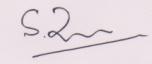 ¼MkW0 lq'khy pUnz frokjh½izkpk;Z'kkl0 MkW0 ok0 ok0 ikV.kdj dU;k LukrdksRrj egkfo|ky;] nqxZ ¼N0x0½'kkldh; MkW0 ok0 ok0 ikV.kdj dU;k LukrdksRrj egkfo|ky;] nqxZ ¼N-x-½xYlZ dkWyst esa  m|ferk tkx:drk f'kfoj vk;ksftr 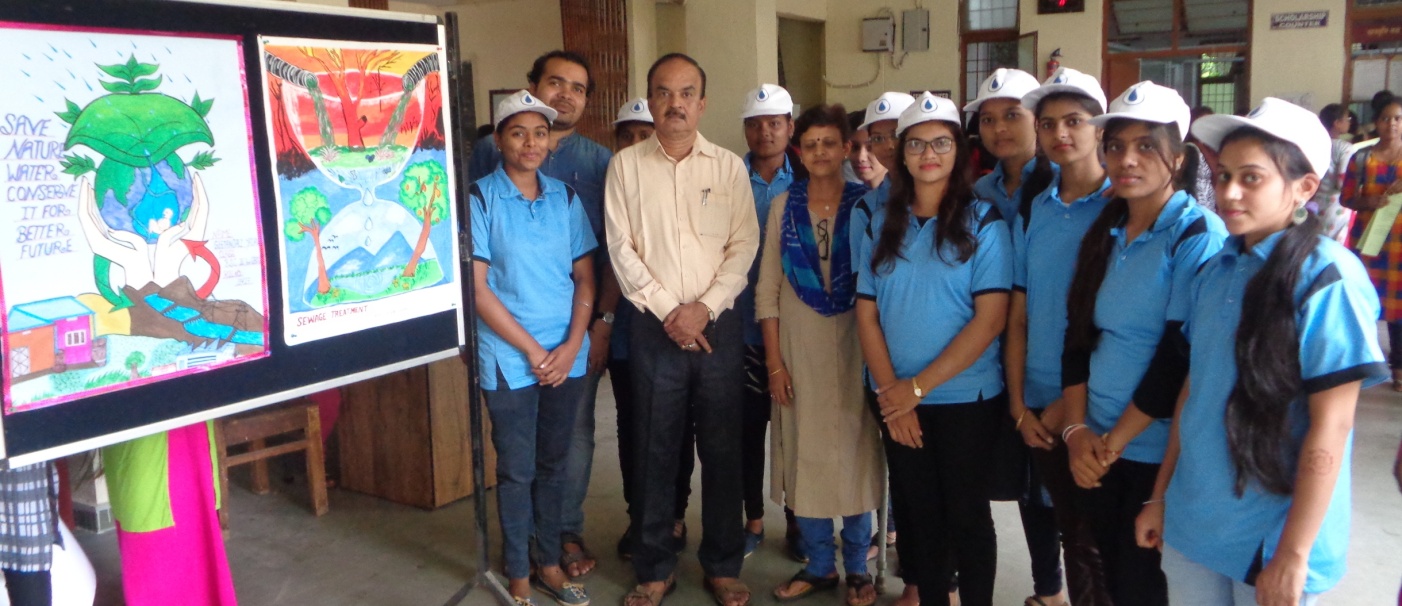 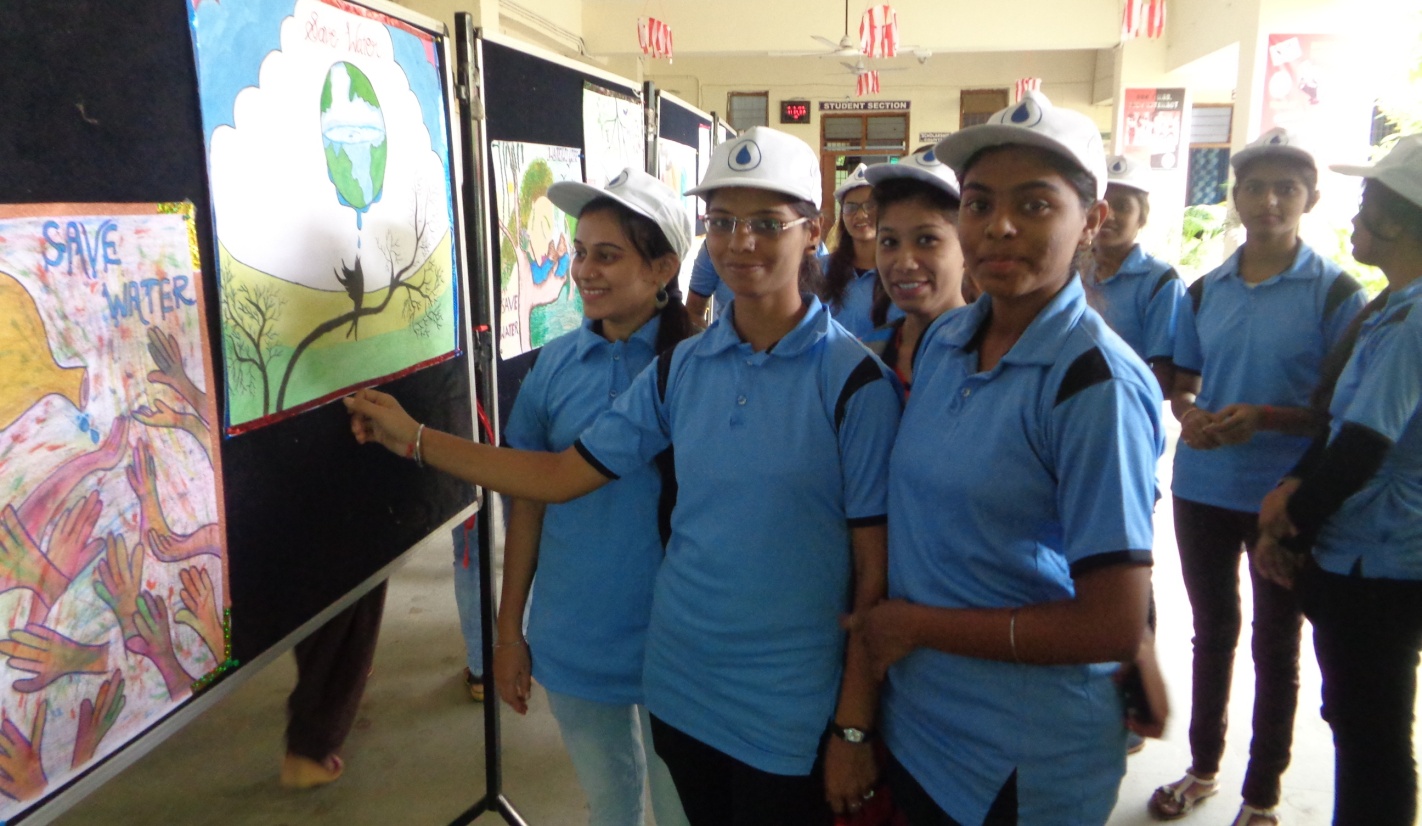 